ΕΝΤΥΠΟ 2ΟΔΗΓΙΕΣ ΔΗΛΩΣΗΣ ΜΑΘΗΜΑΤΩΝ ΣΤΟ my studies(για περισσότερες πληροφορίες επισκεφτείτε την ιστοσελίδα μας:http://www.psych.uoa.gr/spoydes/proptyxiakes-spoydes/dilwsh-ma8hmatwn.html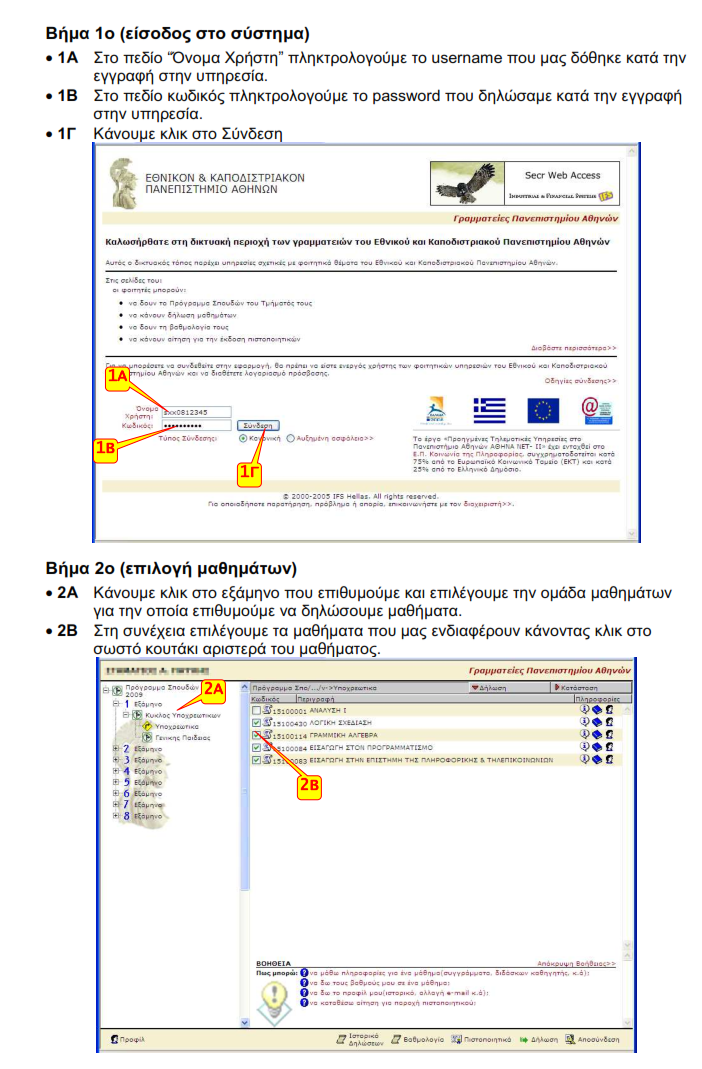 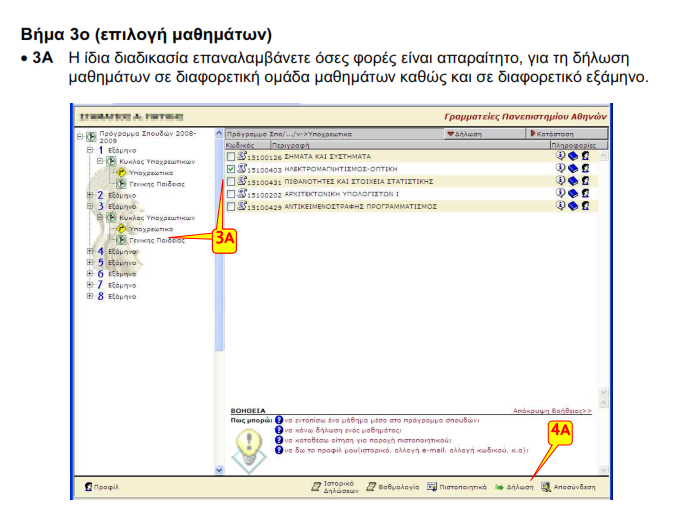 Βήμα 4ο (ολοκλήρωση της δήλωσης)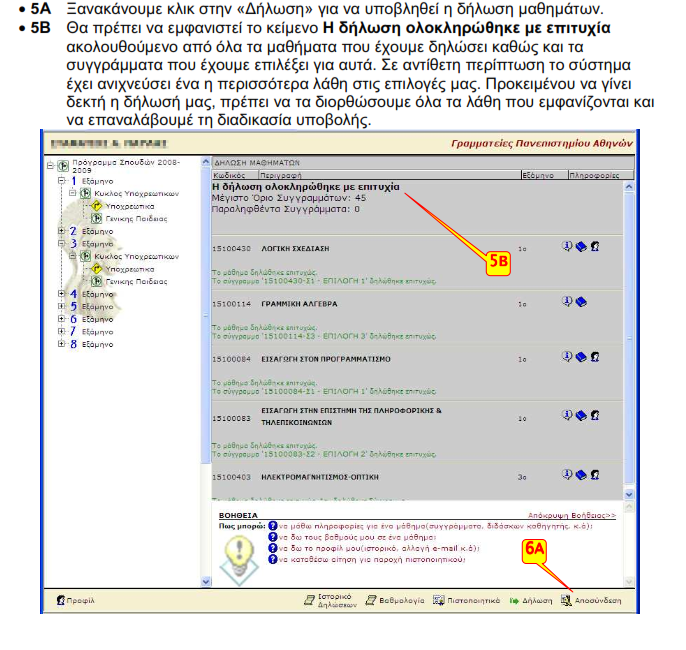 Βήμα 5ο (αποσύνδεση)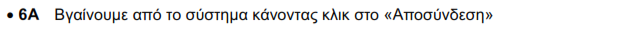 Βήμα 6ο (επαλήθευση)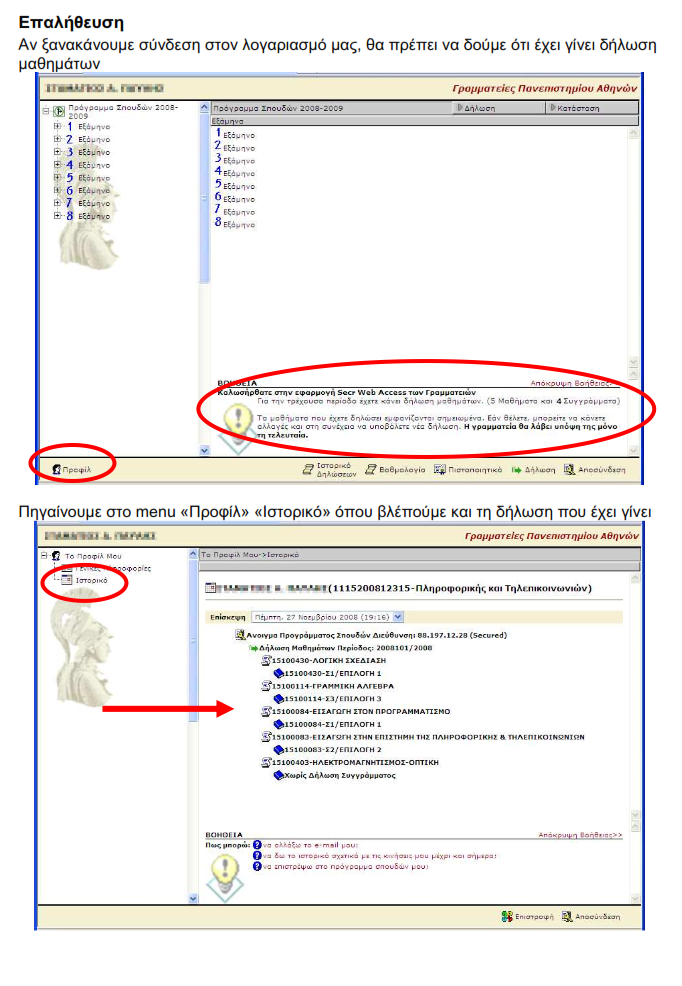 